ID7000V02Relevant and important information for publication of flow cytometric dataRemember to acknowledge the FACS Core Facility, Aarhus University, in your publications and presentations (oral presentations and posters).Send your papers to facs@au.dk for review and we will give you feedback within 2 workdays.Having used the 5-laser ID7000 in the period , the Novo Nordisk Foundation must be acknowledged:The 5-laser ID7000 is a generous gift from the Novo Nordisk Foundation, grant number NNF210C0066798.Methods and materials: InstrumentID7000 full spectrum flow cytometer equipped with five lasers (355 nm, 405 nm, 488 nm, 561 nm and 637 nm) and 147 fluorescence detectors (SONY Biotechnologies, San Jose, CA).SoftwareSoftware: ID7000 Software version 2.0.2 (SONY Biotechnologies, San Jose, CA) utilizing the Weighted Least Squares Method (WLSM) algorithm for spectral unmixing.Other analysis software programs used: e.g. FlowJo or FCS Express (incl. version and company).ExperimentalAntibodies (clone, isotype, manufacturer, fluorochrome) or fluorescent proteins used.Antibody concentrations, staining conditions (incubation time, temperature, buffers, blocking etc.). State if antibody titration was performed.Controls included: E.g. unmixing controls, biological controls, FMO controls, stimulation controls, mock controls.For spectral unmixing, state if you used beads or cells.Stop conditions: E.g. number of events in a specific gate, time, or a sample volume.
The ID7000 uses three types of photomultiplier detectors that convert light to electrical signals:32-channel PMT arrays (classical PMTs)Single-channel PMTs (classical PMTs)Lasers are positioned I the following order and with the laser power listed in paranthesis:637 nm (Laser power 140 mW)355 nm (Laser power 50 mW)488 nm (FSC and SSC. Laser power 150 mW)561 nm (Laser power 100 mW)405 nm (Laser power 100 mW)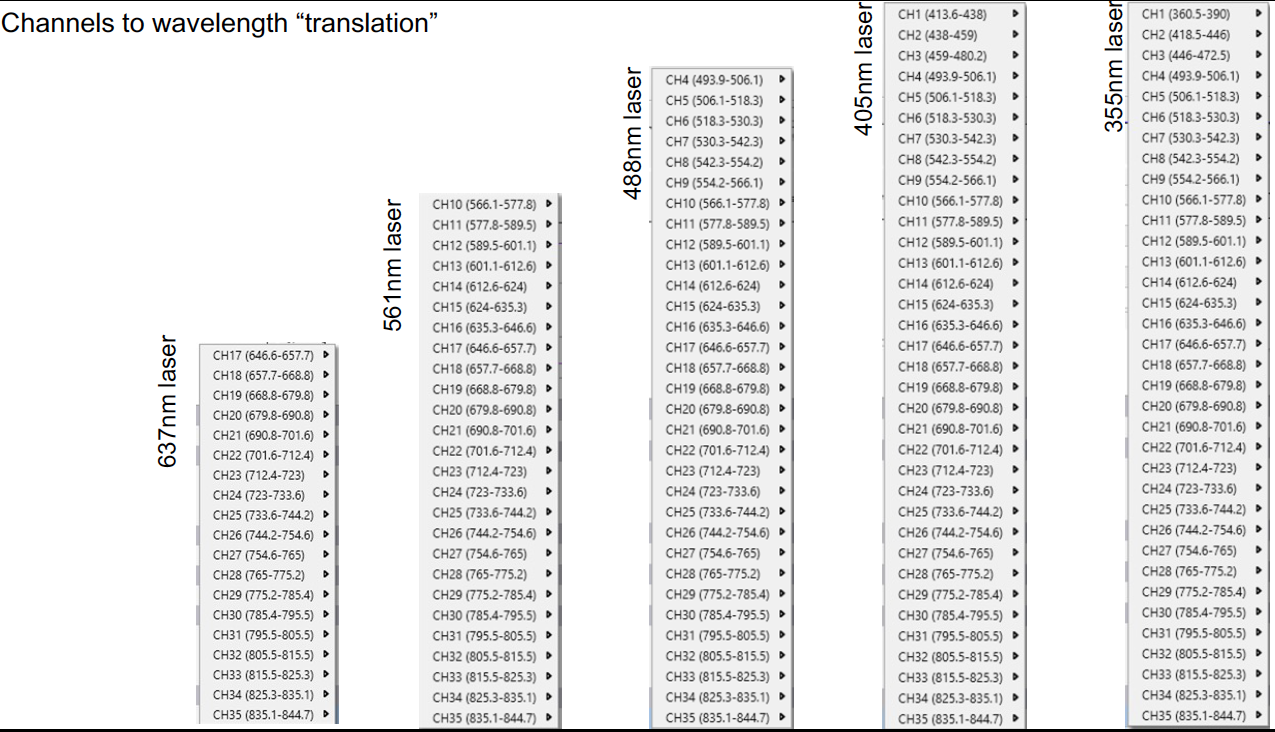 